ОБЩИНСКИ СЪВЕТ – ДУЛОВО, ОБЛ. СИЛИСТРА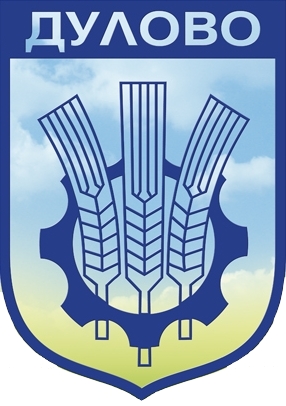 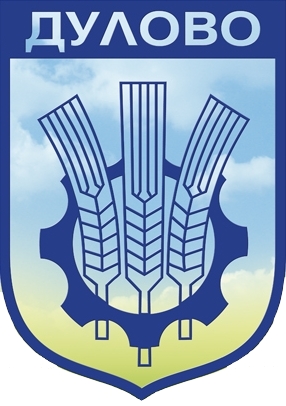 –––––––––––––––––––––––––––––––––––––––––––––––––––––––––––––––––ул. “Васил Левски” № 18                                     тел.: (0864) 2 31 00 ; Факс:(0864) 2 30 207650  Дулово				                 	       e-mail: obs_dulovo@abv.bg    Р Е Ш Е Н И Е   № 561         от 14.03.2023 година за изработване на проект за подробен устройствен план – план зазастрояване (ПУП-ПЗ) за ПИ №18018.3.7 по КККР на с. ГрънчаровоНа основание чл.21, ал.1, т.11 от Закона за местното самоуправление и местната администрация, чл.124а, ал.1 от Закона за устройство на територията,  Общински съвет – ДуловоРЕШИ:РАЗРЕШАВА изработване на проект за подробен устройствен план – план за застрояване (ПУП- ПЗ) за ПИ №18018.3.7 по КККР на с. Грънчарово, за промяна предназначението на имота от земеделска – „за нива“ в територия с конкретно предназначение „за външен отвал“.ОДОБРЯВА  задание за изработване на проект за ПУП-ПЗ за ПИ №18018.3.7 по КК и КР на с. Грънчарово - за промяна предназначението на имота от земеделска – „за нива“ в територия с конкретно предназначение „за външен отвал“.На основание чл.124б, ал.2 от ЗУТ настоящото решение да бъде разгласено с обявление, поставено на подходящо място в сградата на Общината и в интернет страницата на Община-Дулово.На основание чл.124б, ал.4 от ЗУТ настоящото решение не подлежи на оспорване.Решението е прието на заседание на Общински съвет-Дулово, проведено на 14.03.2023 година, Протокол № 47,  т.1.1. от дневния ред, по Доклад   № 69/06.03.2023г. и е подпечатано с официалния печат на Общински съвет-Дулово.Председател на Общински съвет-Дулово: ………/п/…………………..                               /инж. Невхис Мустафа/ОБЩИНСКИ СЪВЕТ – ДУЛОВО, ОБЛ. СИЛИСТРА–––––––––––––––––––––––––––––––––––––––––––––––––––––––––––––––––ул. “Васил Левски” № 18                                     тел.: (0864) 2 31 00 ; Факс:(0864) 2 30 207650  Дулово				                 	       e-mail: obs_dulovo@abv.bg    Р Е Ш Е Н И Е   № 562         от 14.03.2023 година за изработване на проект за подробен устройствен план – план зазастрояване (ПУП-ПЗ) за ПИ №38073.32.36 по КККР на с. Колобър На основание чл.21, ал.1, т.11 от Закона за местното самоуправление и местната администрация, чл.124а, ал.1 от Закона за устройство на територията,  Общински съвет – ДуловоРЕШИ:РАЗРЕШАВА изработване на проект за подробен устройствен план – план за застрояване (ПУП- ПЗ) за ПИ №38073.32.36 по КККР на с. Колобър, за промяна предназначението на имота от земеделска – „за нива“ в територия с конкретно предназначение „за технологична площадка“.ОДОБРЯВА  задание за изработване на проект за ПУП-ПЗ за ПИ №38073.32.36 по КККР на с. Колобър - за промяна предназначението на имота от земеделска – „за нива“ в територия с конкретно предназначение „за технологична площадка“.На основание чл.124б, ал.2 от ЗУТ настоящото решение да бъде разгласено с обявление, поставено на подходящо място в сградата на Общината и в интернет страницата на Община-Дулово.На основание чл.124б, ал.4 от ЗУТ настоящото решение не подлежи на оспорване.Решението е прието на заседание на Общински съвет-Дулово, проведено на 14.03.2023 година, Протокол № 47,  т.1.2. от дневния ред, по Доклад   № 70/06.03.2023г. и е подпечатано с официалния печат на Общински съвет-Дулово.Председател на Общински съвет-Дулово: …………/п/………………..                               /инж. Невхис Мустафа/ОБЩИНСКИ СЪВЕТ – ДУЛОВО, ОБЛ. СИЛИСТРА–––––––––––––––––––––––––––––––––––––––––––––––––––––––––––––––––ул. “Васил Левски” № 18                                     тел.: (0864) 2 31 00 ; Факс:(0864) 2 30 207650  Дулово				                 	       e-mail: obs_dulovo@abv.bg    Р Е Ш Е Н И Е   № 563         от 14.03.2023 година за изработване на проект за подробен устройствен план – план за застрояване (ПУП-ПЗ) за ПИ №18018.3.37 по КККР на с. ГрънчаровоНа основание чл.21, ал.1, т.11 от Закона за местното самоуправление и местната администрация, чл.124а, ал.1 от Закона за устройство на територията,  Общински съвет – ДуловоРЕШИ:РАЗРЕШАВА изработване на проект за подробен устройствен план – план за застрояване (ПУП- ПЗ) за ПИ №18018.3.37 по КККР на с. Грънчарово, за промяна предназначението на имота от земеделска – „за нива“ в територия с конкретно предназначение „за кариера за добив на кварц-каолинова суровина“.ОДОБРЯВА  задание за изработване на проект за ПУП-ПЗ за ПИ №18018.3.37 по КККР на с. Грънчарово - за промяна предназначението на имота от земеделска – „за нива“ в територия с конкретно предназначение „за кариера за добив на кварц-каолинова суровина“.На основание чл.124б, ал.2 от ЗУТ настоящото решение да бъде разгласено с обявление, поставено на подходящо място в сградата на Общината и в интернет страницата на Община-Дулово.На основание чл.124б, ал.4 от ЗУТ настоящото решение не подлежи на оспорване.Решението е прието на заседание на Общински съвет-Дулово, проведено на 14.03.2023 година, Протокол № 47,  т.1.3. от дневния ред, по Доклад   № 71/06.03.2023г. и е подпечатано с официалния печат на Общински съвет-Дулово.Председател на Общински съвет-Дулово: ………/п/…………………..                               /инж. Невхис Мустафа/ОБЩИНСКИ СЪВЕТ – ДУЛОВО, ОБЛ. СИЛИСТРА–––––––––––––––––––––––––––––––––––––––––––––––––––––––––––––––––ул. “Васил Левски” № 18                                     тел.: (0864) 2 31 00 ; Факс:(0864) 2 30 207650  Дулово				                 	       e-mail: obs_dulovo@abv.bg    Р Е Ш Е Н И Е   № 564         от 14.03.2023 година за изработване на проект за подробен устройствен план – план за застрояване (ПУП-ПЗ) за ПИ №18018.2.30 по КККР на с. ГрънчаровоНа основание чл.21, ал.1, т.11 от Закона за местното самоуправление и местната администрация, чл.124а, ал.1 от Закона за устройство на територията,  Общински съвет – ДуловоРЕШИ:РАЗРЕШАВА изработване на проект за подробен устройствен план – план за застрояване (ПУП- ПЗ) за ПИ №18018.2.30 по КККР на с. Грънчарово, за промяна предназначението на имота от земеделска – „за нива“ в територия с конкретно предназначение „за кариера за добив на кварц-каолинова суровина“.ОДОБРЯВА  задание за изработване на проект за ПУП-ПЗ за ПИ №18018.2.30 по КККР на с. Грънчарово - за промяна предназначението на имота от земеделска – „за нива“ в територия с конкретно предназначение „за кариера за добив на кварц-каолинова суровина“.На основание чл.124б, ал.2 от ЗУТ настоящото решение да бъде разгласено с обявление, поставено на подходящо място в сградата на Общината и в интернет страницата на Община-Дулово.На основание чл.124б, ал.4 от ЗУТ настоящото решение не подлежи на оспорване.Решението е прието на заседание на Общински съвет-Дулово, проведено на 14.03.2023 година, Протокол № 47,  т.1.4. от дневния ред, по Доклад   № 72/06.03.2023г. и е подпечатано с официалния печат на Общински съвет-Дулово.Председател на Общински съвет-Дулово: ………/п/…………………..                               /инж. Невхис Мустафа/ОБЩИНСКИ СЪВЕТ – ДУЛОВО, ОБЛ. СИЛИСТРА–––––––––––––––––––––––––––––––––––––––––––––––––––––––––––––––––ул. “Васил Левски” № 18                                     тел.: (0864) 2 31 00 ; Факс:(0864) 2 30 207650  Дулово				                 	       e-mail: obs_dulovo@abv.bg    Р Е Ш Е Н И Е   № 565         от 14.03.2023 година за изработване на проект за подробен устройствен план – план за застрояване (ПУП-ПЗ) за ПИ №18018.2.34 по КККР на с. ГрънчаровоНа основание чл.21, ал.1, т.11 от Закона за местното самоуправление и местната администрация, чл.124а, ал.1 от Закона за устройство на територията,  Общински съвет – ДуловоРЕШИ:РАЗРЕШАВА изработване на проект за подробен устройствен план – план за застрояване (ПУП- ПЗ) за ПИ №18018.2.34 по КККР на с. Грънчарово, за промяна предназначението на имота от земеделска – „за нива“ в територия с конкретно предназначение „за технологична площадка“.ОДОБРЯВА  задание за изработване на проект за ПУП-ПЗ за ПИ №18018.2.34 по КККР на с. Грънчарово - за промяна предназначението на имота от земеделска – „за нива“ в територия с конкретно предназначение „за технологична площадка“.На основание чл.124б, ал.2 от ЗУТ настоящото решение да бъде разгласено с обявление, поставено на подходящо място в сградата на Общината и в интернет страницата на Община-Дулово.На основание чл.124б, ал.4 от ЗУТ настоящото решение не подлежи на оспорване.Решението е прието на заседание на Общински съвет-Дулово, проведено на 14.03.2023 година, Протокол № 47,  т.1.5. от дневния ред, по Доклад   № 73/06.03.2023г. и е подпечатано с официалния печат на Общински съвет-Дулово.Председател на Общински съвет-Дулово: ………/п/…………………..                               /инж. Невхис Мустафа/ОБЩИНСКИ СЪВЕТ – ДУЛОВО, ОБЛ. СИЛИСТРА–––––––––––––––––––––––––––––––––––––––––––––––––––––––––––––––––ул. “Васил Левски” № 18                                     тел.: (0864) 2 31 00 ; Факс:(0864) 2 30 207650  Дулово				                 	       e-mail: obs_dulovo@abv.bg    Р Е Ш Е Н И Е   № 566         от 14.03.2023 година за изработване на проект за подробен устройствен план – план за застрояване (ПУП-ПЗ) за ПИ №18018.2.35 по КККР на с. ГрънчаровоНа основание чл.21, ал.1, т.11 от Закона за местното самоуправление и местната администрация, чл.124а, ал.1 от Закона за устройство на територията,  Общински съвет – ДуловоРЕШИ:РАЗРЕШАВА изработване на проект за подробен устройствен план – план за застрояване (ПУП- ПЗ) за ПИ №18018.2.35 по КККР на с. Грънчарово, за промяна предназначението на имота от земеделска – „за нива“ в територия с конкретно предназначение „за кариера за добив на кварц-каолинова суровина“.ОДОБРЯВА  задание за изработване на проект за ПУП-ПЗ за ПИ №18018.2.35 по КККР на с. Грънчарово - за промяна предназначението на имота от земеделска – „за нива“ в територия с конкретно предназначение „за кариера за добив на кварц-каолинова суровина“.На основание чл.124б, ал.2 от ЗУТ настоящото решение да бъде разгласено с обявление, поставено на подходящо място в сградата на Общината и в интернет страницата на Община-Дулово.На основание чл.124б, ал.4 от ЗУТ настоящото решение не подлежи на оспорване.Решението е прието на заседание на Общински съвет-Дулово, проведено на 14.03.2023 година, Протокол № 47,  т.1.6. от дневния ред, по Доклад   № 74/06.03.2023г. и е подпечатано с официалния печат на Общински съвет-Дулово.Председател на Общински съвет-Дулово: ………/п/…………………..                               /инж. Невхис Мустафа/ОБЩИНСКИ СЪВЕТ – ДУЛОВО, ОБЛ. СИЛИСТРА–––––––––––––––––––––––––––––––––––––––––––––––––––––––––––––––––ул. “Васил Левски” № 18                                     тел.: (0864) 2 31 00 ; Факс:(0864) 2 30 207650  Дулово				                 	       e-mail: obs_dulovo@abv.bg    Р Е Ш Е Н И Е   № 567         от 14.03.2023 година за допускане изработване на проект за подробен устройствен план – план за застрояване (ПУП-ПЗ) за ПИ с ид. № 24030.121.9 по КККР на гр. ДуловоНа основание чл. 21, ал. 1, т. 11 от Закона за местното самоуправление и местната администрация, чл. 124а, ал. 1 и чл. 124б, ал. 1 от Закона за устройство на територията,  Общински съвет – ДуловоРЕШИ:ДОПУСКА изработването на проект за подробен устройствен план – план за застрояване (ПУП-ПЗ) за ПИ с ид. № 24030.121.9 по КККР на гр. Дулово, с който проект да се промени предназначението на територията от “земеделска” в “урбанизирана” и предназначението на имота от „овощна градина“ в имот „за електроенергийно производство“. Устройствена зона да бъде от типа “Предимно производствена (Пп)”, предвижда се плътност на застрояване – до 80%, интензивност на застрояване – до 2.5, минимално озеленяване – 20% и свободно застрояване съгласно чл. 25 от Наредба № 7 за правила и нормативи за устройство на отделните видове територии и устройствени зони.На основание чл. 124б, ал. 2 от ЗУТ настоящото решение да бъде разгласено с обявление, поставено на подходящо място в сградата на Общината и в интернет страницата на Община Дулово.На основание чл.124б, ал.4 от ЗУТ настоящото решение не подлежи на оспорване.Решението е прието на заседание на Общински съвет-Дулово, проведено на 14.03.2023 година, Протокол № 47,  т.1.7. от дневния ред, по Доклад   № 75/06.03.2023г. и е подпечатано с официалния печат на Общински съвет-Дулово.Председател на Общински съвет-Дулово: ………/п/…………………..                               /инж. Невхис Мустафа/ОБЩИНСКИ СЪВЕТ – ДУЛОВО, ОБЛ. СИЛИСТРА–––––––––––––––––––––––––––––––––––––––––––––––––––––––––––––––––ул. “Васил Левски” № 18                                     тел.: (0864) 2 31 00 ; Факс:(0864) 2 30 207650  Дулово				                 	       e-mail: obs_dulovo@abv.bg    Р Е Ш Е Н И Е   № 568         от 14.03.2023 година за разпореждане с имот - частна общинска собственост  по кадастралната карта на гр. ДуловоНа основание чл. 21, ал.1 т.8 от ЗМСМА, чл.37, ал.4, т.4 от ЗОС във вр. чл.62, ал.1 и 2 Закон за енергетиката, чл.65 ЗС и чл.28, ал.1, т.4 от Наредба № 2 за реда на придобиване, управление и разпореждане с общинското имущество, Общински съвет – ДуловоРЕШИ:Дава съгласие да се учреди безсрочно, възмездно право на строеж от 38,22 кв.м. за изграждане на трафопост тип БКТП 20/0.4kV, 2x1000 kVA на „Дуло инвест“ ООД с ЕИК:206748515, с адрес на управление гр. Варна, върху ПИ №24030.501.9172 по КККР на гр. Дулово, с обща площ на целия имот от 1424кв.м., НТП - За административна сграда, комплекс, частна общинска собственост, описан в АЧОС №1353/09.07.2012г. вписан в Служба по вписванията с вх. рег. №991/10.07.2012г., акт. № 42, при пазарна стойност на правото на строеж 1 503,40 лв. (хиляда петстотин и три лева и четиридесет стотинки) без ДДС, данъчна оценка на частта за застрояване 404,80 лв. (четиристотин и четири лева и осемдесет стотинки).На основание чл.41, ал.2 от Закона за общинската собственост приема пазарната цена на правото на строеж, описана в  т. 1.Възлага на кмета на Община Дулово да извърши съответните процедурни действия по разпореждане с имота.Решението е прието на заседание на Общински съвет-Дулово, проведено на 14.03.2023 година, Протокол № 47,  т.1.8. от дневния ред, по Доклад   № 78/09.03.2023г. и е подпечатано с официалния печат на Общински съвет-Дулово.Председател на Общински съвет-Дулово: ………/п/…………………..                               /инж. Невхис Мустафа/